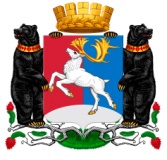 Камчатский крайАдминистрация городского округа «поселок Палана»ПОСТАНОВЛЕНИЕ16.06.2021 № 146Об утверждении программы проведения проверок теплоснабжающих, теплосетевых организаций и потребителей тепловой энергии городского округа «поселок Палана» по оценке готовности к отопительному периоду 2021-2022 годовВ целях своевременной и качественной подготовки объектов энергетического, жилищно-коммунального хозяйства к работе в осенне-зимний период 2021-2022 годов и в соответствии с приказом Министерства энергетики Российской Федерации от 12.03.2013 №103 «Об утверждении Правил оценки готовности к отопительному периоду»,АДМИНИСТРАЦИЯ ПОСТАНОВЛЯЕТ:1. Утвердить программу проведения проверок теплоснабжающих, теплосетевых организаций и потребителей тепловой энергии городского округа «поселок Палана» по оценке готовности к отопительному периоду 2021-2022 годов согласно приложению 1.2. Создать комиссию по проведению проверок теплоснабжающих, теплосетевых организаций и потребителей тепловой энергии городского округа «поселок Палана» по оценке готовности к отопительному периоду 2021-2022 годов.3. Утвердить состав комиссии по проведению проверок теплоснабжающих, теплосетевых организаций и потребителей тепловой энергии городского округа «поселок Палана» по оценке готовности к отопительному периоду 2021-2022 годов согласно приложению 2.4. Контроль исполнения настоящего постановления оставляю за собой.5. Настоящее постановление вступает в силу после дня его обнародования. Программапроведения проверок теплоснабжающих, теплосетевых организаций и потребителей тепловой энергии городского округа «поселок Палана» по оценке готовности к отопительному периоду 2021-2022 годов1. Перечень объектов, подлежащих проведению проверки готовности к отопительному периоду 2020 -2021 годов на территории городского округа «поселок Палана», сроки проведения проверки2. Перечень теплоснабжающих и теплосетевых организаций, подлежащих проведению проверки готовности к отопительному периоду 2020 - 2021 годов на территории городского округа «поселок Палана», сроки проведения проверкиПриложение 1 к Программе проведения проверки теплоснабжающих, теплосетевых организаций и потребителей тепловой энергии городского округа «поселок Палана»  к отопительному периоду 2021-2022 годовТребования по готовности к отопительному периоду для теплоснабжающих и теплосетевых организацийВ целях оценки готовности теплоснабжающих и теплосетевых организаций к отопительному периоду уполномоченным органом должны быть проверены в отношении данных организаций:1) наличие соглашения об управлении системой теплоснабжения, заключенного в порядке, установленном Законом о теплоснабжении;2) готовность к выполнению графика тепловых нагрузок, поддержанию температурного графика, утвержденного схемой теплоснабжения;3) соблюдение критериев надежности теплоснабжения, установленных техническими регламентами;4) наличие нормативных запасов топлива на источниках тепловой энергии;5) функционирование эксплуатационной, диспетчерской и аварийной служб, а именно:- укомплектованность указанных служб персоналом;- обеспеченность персонала средствами индивидуальной и коллективной защиты, спецодеждой, инструментами и необходимым для производства работ оснащением;- нормативно-технической и оперативной документацией, инструкциями, схемами;- первичными средствами пожаротушения;6) проведение наладки принадлежащих им тепловых сетей;7) организация контроля режимов потребления тепловой энергии;8) обеспечение качества теплоносителей;9) организация коммерческого учета приобретаемой и реализуемой тепловой энергии;10) обеспечение проверки качества строительства принадлежащих им тепловых сетей, в том числе предоставление гарантий на работы и материалы, применяемые при строительстве, в соответствии с Законом о теплоснабжении;11) обеспечение безаварийной работы объектов теплоснабжения и надежного теплоснабжения потребителей тепловой энергии, а именно:- готовность систем приема и разгрузки топлива, топливо приготовления и топливоподачи;- соблюдение водно-химического режима;- отсутствие фактов эксплуатации теплоэнергетического оборудования сверх ресурса без проведения соответствующих организационно-технических мероприятий по продлению срока его эксплуатации;- наличие утвержденных графиков ограничения теплоснабжения при дефиците тепловой мощности тепловых источников и пропускной способности тепловых сетей;- наличие расчетов допустимого времени устранения аварийных нарушений теплоснабжения жилых домов;- наличие порядка ликвидации аварийных ситуаций в системах теплоснабжения с учетом взаимодействия теплоснабжающих, электроснабжающих, топливоснабжающих и водоснабжающих организаций, потребителей тепловой энергии, ремонтно-строительных и транспортных организаций, а также органов местного самоуправления;- проведение гидравлических и тепловых испытаний тепловых сетей;- выполнение утвержденного плана подготовки к работе в отопительный период, в который включено проведение необходимого технического освидетельствования и диагностики оборудования, участвующего в обеспечении теплоснабжения;- выполнение планового графика ремонта тепловых сетей и источников тепловой энергии;- наличие договоров поставки топлива, не допускающих перебоев поставки и снижения установленных нормативов запасов топлива;12) наличие документов, определяющих разграничение эксплуатационной ответственности между потребителями тепловой энергии, тепло снабжающими и тепло сетевыми организациями;13) отсутствие не выполненных в установленные сроки предписаний, влияющих на надежность работы в отопительный период, выданных уполномоченными на осуществление государственного контроля (надзора) органами государственной власти и уполномоченными на осуществление муниципального контроля органами местного самоуправления;14) работоспособность автоматических регуляторов при их наличии.В отношении объектов по производству тепловой и электрической энергии в режиме комбинированной выработки проверяется только наличие документа о готовности к отопительному сезону, полученного в соответствии с законодательством об электроэнергетике.В случае несоблюдения требований, указанных в подпунктах 1, 7, 9 и 10  настоящего приложения, в отношении теплоснабжающих и теплосетевых организаций составляется Акт, с приложением Перечня с указанием сроков устранения замечаний.Приложение 2 к Программе проведения проверки теплоснабжающих, теплосетевых организаций и потребителей тепловой энергии городского округа «поселок Палана»  к отопительному периоду 2021-2022 годовТребования по готовности к отопительному периодудля потребителей тепловой энергииВ целях оценки готовности потребителей тепловой энергии к отопительному периоду уполномоченным органом должны быть проверены:1) устранение выявленных в порядке, установленном законодательством Российской Федерации, нарушений в тепловых и гидравлических режимах работы тепловых энергоустановок;2) проведение промывки оборудования и коммуникаций тепло потребляющих установок;3) разработка эксплуатационных режимов, а также мероприятий по их внедрению;4) выполнение плана ремонтных работ и качество их выполнения;5) состояние тепловых сетей, принадлежащих потребителю тепловой энергии;6) состояние утепления зданий (чердаки, лестничные клетки, подвалы, двери) и центральных тепловых пунктов, а также индивидуальных тепловых пунктов;7) состояние трубопроводов, арматуры и тепловой изоляции в пределах тепловых пунктов;8) наличие и работоспособность приборов учета, работоспособность автоматических регуляторов при их наличии;9) работоспособность защиты систем теплопотребления;10) наличие паспортов теплопотребляющих установок, принципиальных схем и инструкций для обслуживающего персонала и соответствие их действительности;11) отсутствие прямых соединений оборудования тепловых пунктов с водопроводом и канализацией;12) плотность оборудования тепловых пунктов;13) наличие пломб на расчетных шайбах и соплах элеваторов;14) отсутствие задолженности за поставленные тепловую энергию (мощность), теплоноситель;15) наличие собственных и (или) привлеченных ремонтных бригад и обеспеченность их материально-техническими ресурсами для осуществления надлежащей эксплуатации тепло потребляющих установок;16) проведение испытания оборудования тепло потребляющих установок на плотность и прочность;17) надежность теплоснабжения потребителей тепловой энергии с учетом климатических условий в соответствии с критериями, приведенными в приложении 3 приказа Министерства энергетики РФ от 12.03.2013г. № 103 «Об утверждении Правил оценки готовности к отопительному периоду».В случае несоблюдения требований, указанных в подпунктах 8, 13, 14 и 17  настоящего приложения, в отношении потребителей тепловой энергии составляется Акт, с приложением Перечня с указанием сроков устранения замечаний.Состав комиссии по проведению проверок теплоснабжающих, теплосетевых организаций и потребителей тепловой энергии городского округа «поселок Палана» по оценке готовности к отопительному периоду 2021-2022 годовГлава городского округа «поселок Палана»О.П. МохиреваПриложение 1к постановлению Администрации городского округа «поселок Палана»от 16.06.2021 № 146№ п/пОбъекты, подлежащие проверкеСроки проведения проверкиДокументы, проверяемые в ходе проверки1.1.1.Теплоснабжающие и теплосетевые организации: МУП «Горсетис 01.07.2021 по 15.09.2021В соответствии с приложением 1к Программе2.2.1.2.2.2.3.2.4.2.5.2.6.2.7.2.8.2.9.2.10.2.11.2.12.2.13.2.14.2.15.2.16.Муниципальные и государственные учреждения:МКОУ «Средняя общеобразовательная школа № 1 пгт. Палана»;МКДОУ №1 «Детский сад «Рябинка»;МКДОУ № 2 детский сад «Солнышко»;Филиал № 1 ГУЗ «Камчатский краевой противотуберкулезный диспансер»;КГПОБУ «Паланский колледж»;КГБУ СШ «Палана»;Администрация городского округа «поселок Палана»;Филиал ГБОУ СПО «Камчатский медицинский колледж» в пгт Палана;КГБУ «Центр содействия развитию семейных форм устройства «Эчган»;МАУ «Центр культуры и досуга»;МБУК «Корякская центральная библиотека им. К. Кеккетына»;ГБУЗ «Корякская окружная больница»;КГБУ КК ЦДТМ «Школьные годы»;КГБУ «Корякский ЦНТ»;КГБУ «Корякский окружной краеведческий музей»;КГБУ ДО «Корякская школа искусств им. Д.Б. Кабалевского»с 01.07.2021 по 15.09.2021В соответствии сприложением 2к Программе3.3.1.3.2.3.3.3.4.3.5.3.6.3.7.3.8.3.9.3.10.3.11.3.12.Многоквартирные жилые дома:ул. имени Г.И. Чубарова: № 1, 3, 5, 8, 11, 12, 13, 14, 16, 18, 20;ул. имени Владимир Ильича Ленина: № 3, 5, 7, 8, 9, 10, 11, 13, 15, 17, 19, 23;ул. Обухова: № 1, 2, 2а, 3, 11, 13, 15, 17, 19, 21, 23, 25, 29, 31, 33;ул. имени 50-летия Камчатского комсомола:№ 1 «А», 3, 4, 6, 7;ул. Поротова: № 6 «А», 6 «Б», 6 «В», 8, 15 «А», 33, 35;ул. Комсомольская: № 2;ул. Совхозная: № 9;ул. Космонавтов: № 2, 2а, 3, 4, 5, 7, 9;пер. Строительный: № 12;пер. Пролетарский: № 10, 12, 14;ул. Гиля: № 4, 5, 6, 7, 9, 14, 16, 18, 20;ул. имени Георгия Игнатьевича Бекерева: № 18, 22. с 01.07.2021 по 15.09.2021В соответствии сприложением 2к Программе№ п/пОбъекты, подлежащие проверкеСроки проведения проверкиДокументы, проверяемые в ходе проверки1.1.1.1.2.Теплоснабжающая организация МУП «Горсети»: Котельная «Центральная»Котельная «Совхозная»с 01.07.2021 по 15.09.2021В соответствии с приложением 1 к Программе2.2.1.2.2.2.3.2.4.2.5.2.6.2.7.2.8.2.9.2.10.2.11.2.12.2.13.2.14.2.15.2.16.2.17.2.18.2.19.2.202.212.22.2.232.242.252.262.272.282.292.302.31Теплосетевая организацияМУП «Горсети»:Тепловые сети от ТК «ТП-1» до ТК «50 лет КК», L=300 м в 2 трубы D=159 мм;Тепловые сети от ТК «ТП-1» до ТК «Обухова 5», L=270 м в 2 трубы D=108 мм;Тепловые сети от ТК «ТП-1» до ТК «Обухова 25», L=100 м в 2 трубы D=108 мм;Подводы к жилым домам № 6, 8 по улице имени Владимира Ильича Ленина;Подводы к жилым домам № 1, 3, 5, 7, 9, 11, 13, 15, 17, 19, 23, 25 по улице Обухова;Тепловые сети от ТК «1» до ТК «7 Администрация КАО», L=636 м в 4 трубы D=325мм, D=250 мм;Тепловые сети от ТК «7 Администрация КАО» до ТК «Кинотеатр», L=230 м в 4 трубы D=250мм, D=159 мм;Тепловые сети от ТК «1» до ТК «ГТРК», L=572 м в 4 трубы D=108мм, D=159 мм;Тепловые сети от ТК «1» до ТК «БПК», L=250 м в 4 трубы D=108мм;Подвод к жилому дому № 2 «А» по улице Обухова;Подводы к жилым домам № 13, 15 «А» по улице Поротова;Подводы к жилым домам № 1, 1 «А», 4, 6 по улице имени 50-летия Камчатского комсомола;Подводы к гаражу МУП «Горсети», зданию филиала № 1 ГУЗ «Камчатский краевой противотуберкулезный диспансер»;Тепловые сети от ТК «Рынок» до ТК «ТП -1», L=300 м в 4 трубы D=159мм;Тепловые сети от ТК «6а» до ТК «Ленина 23», L=270 м в 4 трубы D=108мм;Тепловые сети от ТК «6б» до ТК «Пролетарский 9», L=100 м в 2 трубы D=76мм;Подводы к жилым домам № 5, 7, 10, 13, 15, 17, 19, 23 по улице имени Владимира Ильича Ленина; к жилым домам № 9, 11 по пер. Пролетарский D= ,  D= ;Тепловые сети от ТК «1» до ТК «Школа», L=593 м в 4 трубы  D=159 мм, D=108мм;Тепловые сети от ТК «1б» до ТК «Солнышко», L=118 м  в 4 трубы D=76 мм, D=50мм;Тепловые сети от ТК «Школа» до ТК «Аптека», L=208 м в 2 трубы D=108 мм, D=76мм;Подводы к жилым домам № 6, 8, 10 по улице Поротова; зданиям КГБУ «Корякский окружной краеведческий музей», МКОУ «Средняя общеобразовательная школа № 1 пгт. Палана», КГБУ ДО «Корякская школа искусств им. Д.Б. Кабалевского», МАУ «Центр культуры и досуга»; ГУП «Окружная аптека», D=50 мм;Тепловые сети от ТК «ТП1» до ТК «50 лет КК», L=300 м в 2 трубы D=159 мм;Тепловые сети от ТК «ТП1» до ТК «Обухова5», L=270 м в 2 трубы D=108 мм;Тепловые сети от ТК «ТП1» до ТК «Обухова 25», L=100 м в 2 трубы D=108 мм;Подводы к жилым домам № 6,8 по улице имени Владимира Ильича Ленина, № 1, 5, 7, 9, 11, 13, 15, 17, 19, 23, 25 по улице имени 50-летия Камчатского комсомола;Тепловые сети от ТК «ТП2» до ТК «Поликлиника», L=200 м в 4 трубы D=108 мм, D= 76мм;От ТК «ТП2» до ТК «Больница» L=200 м в 4 трубы D=108 мм;Подводы к жилым домам: № 8, 10 по пер. Пролетарский; № 27, 29, 33 по ул. Обухова; № 3 по ул. имени Владимира Ильича Ленина; № 3, 5, 8 по ул. имени Г.И. Чубарова; здания УМВД, здание и общежитие КГПОБУ «Паланский колледж»; горнолыжная база КГБУ СШ «Палана»; здание ФСБ, здание Администрации городского округа «поселок Палана» D=  D=50 мм;Тепловые сети от ТК «Кинотеатр» до ТК «Рябинка», L=240 м в 4 трубы D=219 мм, D= 159мм;Тепловые сети от ТК «Рябинка» до ТК «Тп2», L=230 м в 4 трубы D=159 мм;Подводы к жилым домам № 6, 7, 9, 14, 16, 18, 20 по ул. Гиля; № 33, 35 по ул. Поротова; № 10, 12, 14 по пер. Пролетарский; № 11, 12, 13, 14, 16, 18, 20 по ул. имени Г.И. Чубарова и к зданию детского сада «Рябинкас 01.07.2021 по 15.09.2021В соответствии с приложением 1 к ПрограммеПриложение 2к постановлению Администрации городского округа «поселок Палана»от 16.06.2021 № 146Председатель комиссии:Председатель комиссии:Лосев Максим Петрович- начальник отдела строительства и жилищно-коммунального хозяйства Администрации городского округа «поселок Палана»Члены комиссии:Члены комиссии:Андрейкин Александр Николаевич- начальник мобилизационного отдела Администрации городского округа «поселок Палана» (по согласованию);Ульянов Андрей Андреевич- заместитель начальника отдела строительства и жилищно-коммунального хозяйства Администрации городского округа «поселок Палана»